"Скажи мне, во что ты играешь, 
И я скажу тебе, чем ты будешь". 
Марсель Брауншвиг
Игрушка - это главное в жизни ребенка. Ведь игровая деятельность в дошкольном возрасте является ведущей. Ребенок играет везде, где бы он ни находился. Многие родители, к сожалению, не знают что нужно ребенку, какую игрушку выбрать, какую купить игру. Поэтому вашему вниманию представляются рекомендации по созданию игрушки своими руками для детей 1 младшей группы:1. Простота. Не следует усложнять игрушку. Малышу в таком возрасте достаточно до пяти различных фактур.2. Изготавливайте игрушки  из натуральных материалов. Пластик электризуется, а это совсем не полезно.3. Изготавливайте прочную  игрушку. Если она плохо склеена, тонкая и ломкая, ребенок очень быстро ее сломает, вы, родители, будете ругаться, а малыш почувствует себя виноватым. 4. Все игрушки для малышей должны быть яркими, безопасными, легко обрабатываться моющими средствами.5. Безопасная конструкция. Отсутствие острых краев и заусенцев, узких щелей и отверстий, куда можно засунуть пальцы. Для самых маленьких опасность могут представлять игрушки с длинными веревочками (более 15 см).6. Безопасный размер. И игрушка, и ее составные части должны быть достаточно крупными, чтобы маленький ребенок не проглотил их.Какие же все таки изготовить игрушки для своего малыша?Вашему вниманию представлены примеры игрушки своими руками: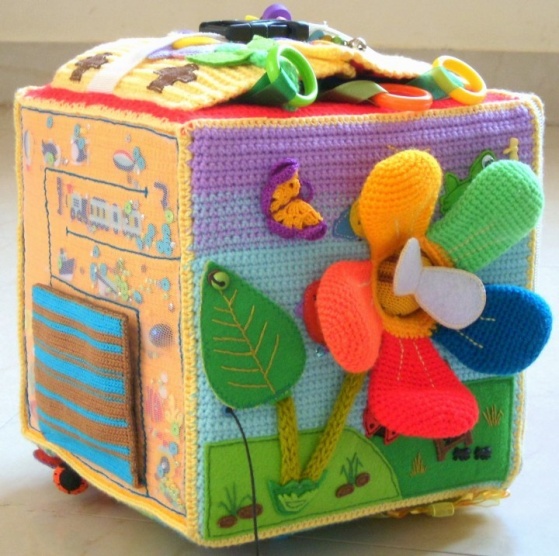 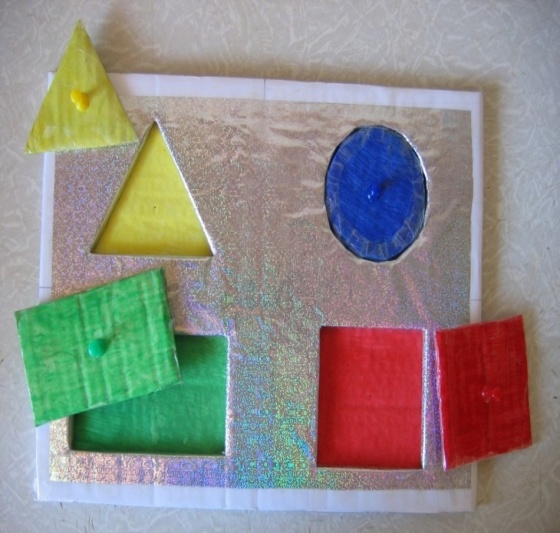 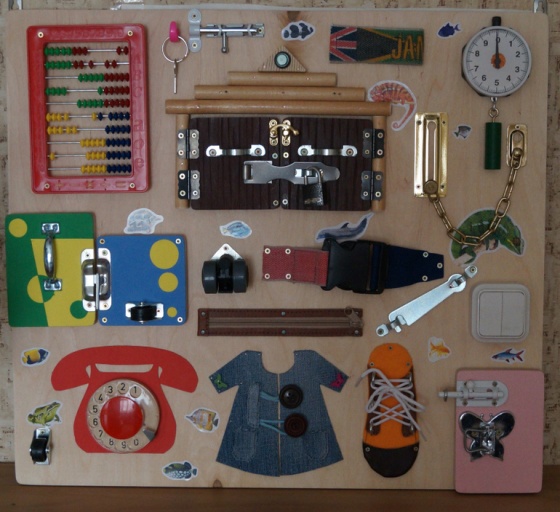 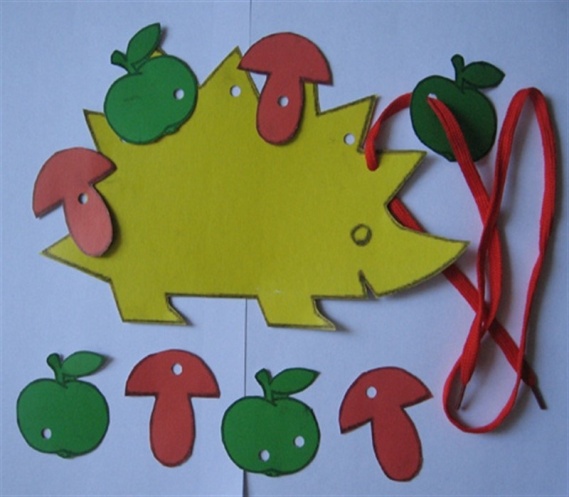 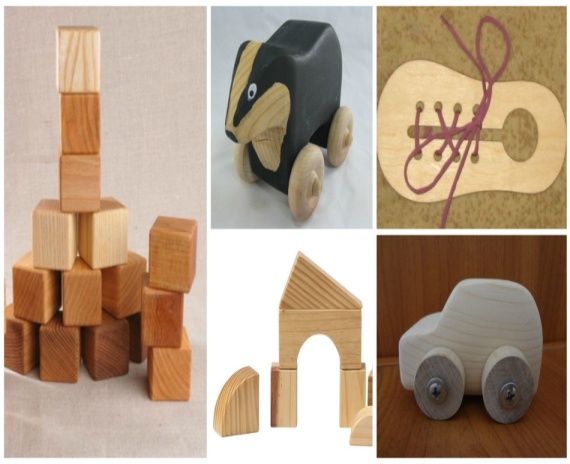 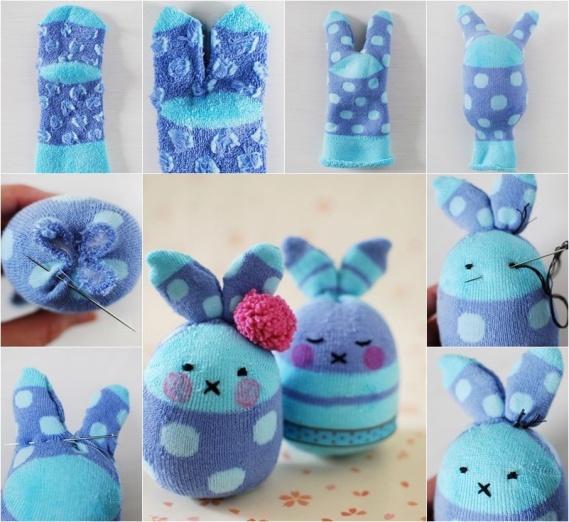 Перед тем, как вручить ребенку готовую игрушку, проверьте еще раз: все ли детали крепко пришиты, нет ли элементов, которые могут поранить. Играйте вместе с детьми, развивайте в своем ребенке личность.